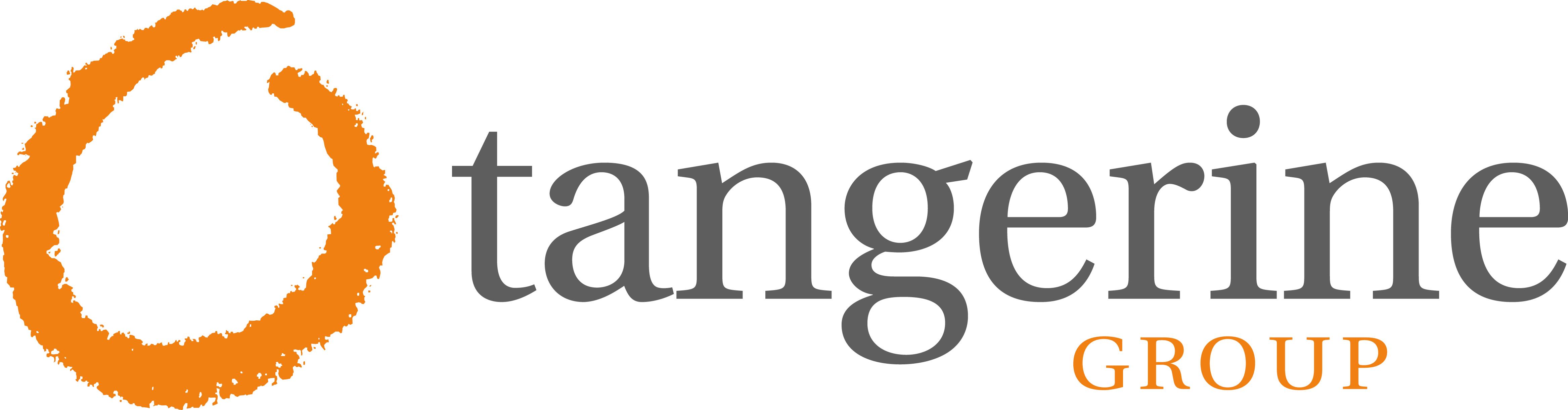 Job DescriptionJob Title:			Mill Farm Accounts Assistant (AA)Department:			FinanceReports to:			Finance Manager (FM)	Key Relationships:	Chief Operating Officer (COO)Group Financial Controller (GFC)Finance Manager (FM)Finance Team (FT)Hours:			7:00am – 4:00pm (Mon, Tues) (Wed – Fri)Location:			Mill Farm & Tangerine Head OfficeDate:				August 2016 – Version 1Role Summary:As an Accounts Assistant you will be responsible for processing of purchase ledger items, reconciliation of daily takings and raising daily sales invoices, involvement in stocktaking and subsequent reconciliations, bank reconciliations and other ad-hoc finance tasks as and when required. In addition, you will be expected to cover the responsibilities of the Mill Farm Inventory Controller for 1-2 days per week, including the placing of orders, receiving of deliveries and ensuring the EPOS system is kept fully up to date.Main Duties:Processing of purchase ledger invoices, including matching of delivery notes and purchase orders and putting forward supplier payment runsDaily reconciliations of takings for all Mill Farm outlets, matching to cash amounts banked and raising sales invoicesParticipation in month end stock takes and reconciliation of weekly and monthly stocktakes, including posting / analysis of adjustments where requiredBank reconciliationsIn the absence of the Mill Farm Inventory Controller:Processing of purchase orders on the EPOS systemReceiving of deliveries and checking against purchase ordersEntering of wastage and transfer sheets onto the EPOS systemOccasional Duties:The post-holder may be required toWork additional hours to meet the needs of the businessAttend staff meetings and training as needed.Travel to other sites, as needed.Carry out any other duties within the scope and purpose of the job as requested by the Finance Manager.Personal attributesThe post-holder will have:At least one year’s experience in a similar role Excellent Excel skillsGood IT skillsExperience of Sage Line 200 and 50 would be advantageousGood interpersonal skillsExcellent time management skillsThis person will be:A quick learnerSelf-motivatedAble to multi taskHard workingEnthusiasticA team playerThe post holder will be expected to:Act with honesty and integrity at all timesDemonstrate high standards of personal conductValue and respect colleagues and other members of staff.Work with others to develop and improve our servicesTake personal responsibility for their words and actions and the quality of service they deliver. Job ReviewThe job description will be reviewed periodically to take into account changes and developments in service requirements. Any changes will be discussed fully with the post holder.Signature of Post holder: …………………   Date: …………………Signature of Manager: ……………………   Date: ………………… 